Programme de la matinéeTout au long de la matinée, vous pourrez visiter les différents lieux du collège : vous pourrez vous familiariser avec un environnement permettant un enseignement moderne et diversifié.Bâtiment AdministratifSalle 002 : Présentation de l'enseignement de la Technologie grâce à différents travaux d'élèves (M Beaucamps et M Lanselle) – Présentation du projet Science Factor – Champion de France 2019Local APE : Présentation de l’action de l'Association de Parents d’élèves Salle culturelle : chant choral (M Briez) – représentation à 11h00 – activités sportives (M Léon et M Dumont)Bâtiment Pédagogique (Rez de Chaussée)Au CDI : Présentation de techniques de recherches documentaires et de travaux d’élèves : rôle et fonctionnement du CDI (Mme Mucciante)Sous le préau : Atelier proposé par la section VTT de l’Association Sportive du Collège (M.Collat)Eco-jardin : visite libreBâtiment Pédagogique (1er étage)Salle 101 : Projection de la vidéo-souvenir « Paris médiéval 2017 » et présentation des photos « Paris médiéval 2019 » (Mme Jouglet) Salle 102 : Présentation des travaux d’élèves en histoire-géographie (Mme Bocquet, M Bardenet et M Olivier)Salle 103 : Présentation des projets d'élèves réalisés en cours d'Espagnol, de l’atelier bilangues (Mme Thirion et M Ruiz Martinez)Salle 9 ¾ : Atelier photo montage sur le thème d’Harry Potter (M Bertin) Salle 107 : Présentation de l’allemand et de l’atelier bilangues (Mme Gruny)Salle 108 : Démonstration de fresques (M Hoël)Salle 109 : Présentation de la section européenne britannique (Mme Gros)Salle 110 : Présentation de travaux d’élèves en français et en latin – Diaporamas et recueils (Mme Nierenberger)Salle 111 : Présentation de travaux d’élèves en français (Mme Leblan)Salle 114 : Présentation de travaux d'élèves et des projets Etwinning en anglais (Mme Hoël)Bâtiment Pédagogique (2eme étage)Salle 200 : Découverte des Sciences et Vie de la Terre (M Dedise et M Augustyn) ; Le développement durable au sein du collègeVente de cases au profit du Foyer Socio-Educatif et présentation des clubsSalle 207 : Découverte des mathématiques en informatique (Mme Gibki, Mme Denimal, M Arfib et M. Cottret)Salle 205 : Expériences en sciences physiques (M Fabianek)Salle 209 : Exposition de travaux d'élèves réalisés en cours d'Arts Plastiques (Mme Dremière et M. Masson)Salle 210 : Visite libre de la salle d’éducation musicaleRéfectoireProjection de vidéos de l’association sportive en Acrogym (Mme Cattiau)Présentation de l’équipe du personnel de service du collège et visite des coulisses à 10h30 et 11h15 (Mme Fouré, Mme Berjot, Mme Teyssot, M Broutin, M Plouvin et M Ammour)Samedi 11 janvier 2020Journée Portes Ouvertes Au Collège Jean Moulin de Wallers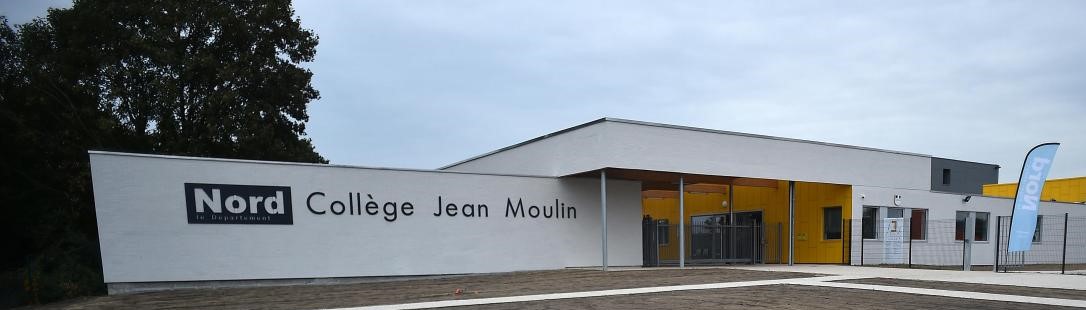 Toute la matinée, visite libre du collège, rencontres avec les équipes, expositions et présentation de travaux d'élèves.